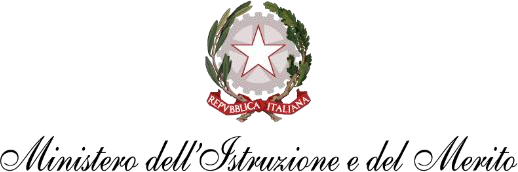 Istituto Comprensivo Statale PULCARELLI PASTENAScuola dell’infanzia- primaria - secondaria di I gradoVia Reola – 80061 – Massa Lubrense (Na) – Tel.: 081/2133923Cod. meccan. NAIC8D900T – C.F. 90078430635 - Codice Univoco Ufficio UFCW1J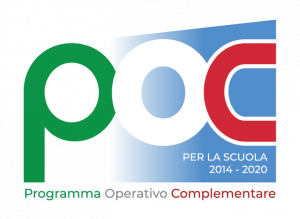 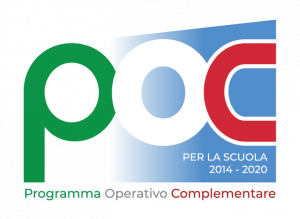 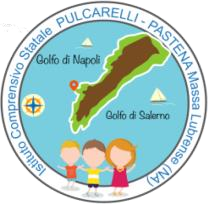 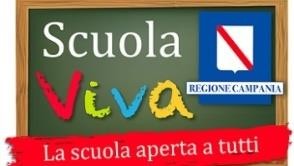 AUTORIZZAZIONE ALLE USCITE NEL TERRITORIO A.S. 2024/25Al Dirigente Scolastico dell’I.C. Pulcarelli – Pastena di Massa Lubrense____l____sottoscritt______________________________________________________________________genitore dell’alunno/a_____________________________________________________________________iscritto/a per l’a. s. 2024/25 alla classe_____ sez._____ plesso__________________________ (barrare con una x la voce di interesse)autorizzo il/la proprio/a figlio/a ad uscire dalla scuola per attività didattiche o visite guidate nell’ambito del territorio (Comune di Massa Lubrense e viciniori) accompagnato/a dai propri docenti.In caso di necessità, si prega contattare il/i seguente/i recapito/i telefonico/i__________________________________________________________________________________Massa Lubrense, ___________________________		                                         FIRMA GENITORE_______________________     InfanziaPrimaria Secondaria